Положение о работе с персональными данными абонентовОбщие положенияПоложение о работе с персональными данными абонентов ООО «Антенная служба плюс» (далее – Положение) разработано в соответствии с законом от 27 июля 2006г. № 152-ФЗ и нормативно-правовыми актами, действующими на территории РФ.Настоящее Положение определяет политику ООО «Антенная служба плюс» в отношении обработки персональных данных физических лиц, являющихся фактическими или потенциальными абонентами (далее – абоненты), а также в отношении реализации требований к защите персональных данных  в соответствии с требованиями ст. 18.1 Федерального закона от 27.07.2006 № 152-ФЗ «О персональных данных» и определяет порядок работы (сбора, обработки, использования, хранения, уничтожения и т.д.) с персональными данными, предоставленными абонентами.Основные понятия Положения.2.1.  В настоящем Положении используются следующие основные понятия: персональные данные - любая информация, относящаяся к прямо или косвенно         определенному или определяемому физическому лицу (субъекту персональных данных); оператор - государственный орган, муниципальный орган, юридическое или физическое лицо, самостоятельно или совместно с другими лицами организующие и (или) осуществляющие обработку персональных данных, а также определяющие цели обработки персональных данных, состав персональных данных, подлежащих обработке, действия (операции), совершаемые с персональными данными;обработка персональных данных - любое действие (операция) или совокупность действий (операций), совершаемых с использованием средств автоматизации или без использования таких средств с персональными данными, включая сбор, запись, систематизацию, накопление, хранение, уточнение (обновление, изменение), извлечение, использование, передачу (распространение, предоставление, доступ), обезличивание, блокирование, удаление, уничтожение персональных данных; автоматизированная обработка персональных данных - обработка персональных данных с помощью средств вычислительной техники; распространение персональных данных - действия, направленные на раскрытие персональных данных неопределенному кругу лиц; предоставление персональных данных - действия, направленные на раскрытие персональных данных определенному лицу или определенному кругу лиц; блокирование персональных данных - временное прекращение обработки персональных данных (за исключением случаев, если обработка необходима для уточнения персональных данных); уничтожение персональных данных - действия, в результате которых становится невозможным восстановить содержание персональных данных в информационной системе персональных данных и (или) в результате которых уничтожаются материальные носители персональных данных; обезличивание персональных данных - действия, в результате которых становится невозможным без использования дополнительной информации определить принадлежность персональных данных конкретному субъекту персональных данных;информационная система персональных данных - совокупность содержащихся в базах данных персональных данных и обеспечивающих их обработку информационных технологий и технических средств. трансграничная передача персональных данных – передача персональных данных на территорию иностранного государства органу власти иностранного государства, иностранному физическому лицу или иностранному юридическому лицу.3. Правовые основания обработки персональных данных.3.1. Обработка персональных данных абонентов в ООО «Антенная служба плюс» осуществляется в соответствии с Конституцией Российской Федерации, Федеральным законом от 07.07.2003 № 126-ФЗ «О связи»,  Постановлением Правительства РФ от 22.12.2006 № 785 «Об утверждении  Правил оказания услуг связи для целей телевизионного вещания и (или) радиовещания», Федеральным законом от 27 июля 2006 г. № 152-ФЗ  «О персональных данных»,  Постановлением  Правительства  Российской  Федерации  от  15 сентября 2008 г.  № 687 «Об утверждении Положения об особенностях обработки персональных данных, осуществляемой без использования средств автоматизации». 4. Цели обработки персональных данных.4.1. Обработка персональных данных абонентов в ООО «Антенная служба плюс» осуществляется в целях предоставления абонентам услуг связи для целей кабельного вещания и сопутствующих бытовых услуг на территории г. Калининграда и Калининградской области. 5. Состав и субъекты персональных данных.5.1. ООО «Антенная служба плюс» осуществляет обработку следующих категорий персональных данных: фамилия, имя, отчество, год, месяц, дата рождения, адрес, контактная информация (телефон, электронная почта), семейное положение,  сведения о документах, удостоверяющих личность. 5.2. Субъекты персональных данных – физические лица: - абоненты ООО «Антенная служба плюс»; - граждане (потенциальные абоненты), обратившиеся в ООО «Антенная служба плюс» с заявлением обращением, или жалобой.6. Принципы обработки персональных данных в ООО «Антенная служба плюс».6.1. Обработка персональных данных абонентов осуществляется на законной и справедливой основе. 6.2. Обработка персональных данных абонентов ограничивается достижением конкретных, заранее определенных и законных целей. Не допускается обработка персональных данных, несовместимая с целями сбора персональных данных. 6.3. Не допускается объединение баз данных, содержащих персональные данные, обработка которых осуществляется в целях, несовместимых между собой. 6.4. Обработке подлежат только персональные данные, которые отвечают целям их обработки. 6.5. Содержание и объем обрабатываемых персональных данных  соответствуют заявленным целям обработки и не являются избыточными по отношению к заявленным целям их обработки. 6.6. При обработке персональных данных абонентов обеспечивается точность персональных данных, их достаточность, а в необходимых случаях и актуальность по отношению к целям обработки персональных данных. Принимаются необходимые меры по удалению или уточнению неполных или неточных данных. 6.7. Хранение персональных данных абонентов осуществляется в форме, позволяющей определить субъекта персональных данных, не дольше, чем этого требуют цели обработки персональных данных, если срок хранения персональных данных не установлен федеральным законом, договором, стороной которого, выгодоприобретателем или поручителем по которому является субъект персональных данных. Обрабатываемые персональные данные абонентов подлежат уничтожению либо обезличиванию по достижении целей обработки или в случае утраты необходимости в достижении этих целей, если иное не предусмотрено федеральным законом.7. Обработка и хранение персональных данных.7.1. Обработка и хранение персональных данных абонентов осуществляется сотрудниками ООО «Антенная служба плюс» с использованием средств автоматизации, а также без использования таких средств (с использованием бумажных носителей).7.2.  Документы, содержащие персональные данные абонентов, хранятся в бумажном виде, укомплектованными в файлы и подшиты в папки в алфавитном порядке по адресам. Документы, содержащие персональные данные абонентов, находятся в металлических шкафах в помещении, запирающемся на ключ, обеспечивающем защиту от несанкционированного доступа и оборудованном камерой слежения. 7.3.  Обработка персональных данных абонентов, осуществляемая без использования средств  автоматизации, выполняется в соответствии с постановлением Правительства Российской Федерации от 15 сентября 2008 г. № 687 «Об утверждении Положения об особенностях обработки персональных данных, осуществляемой без использования средств автоматизации».7.4.  Персональные данные абонентов хранятся в информационной системе в локальной компьютерной сети ООО «Антенная служба плюс». Передача персональных данных абонентов по сети Интернет и трансграничная передача не осуществляются. Защита персональных данных, хранящихся в информационной системе, осуществляется в соответствии с требованиями ст. ст. 18.1, 19 Федерального закона от 27 июля 2006 г. № 152-ФЗ  «О персональных данных».7.5.  Доступ к информационной системе, содержащей персональные данные абонентов, обеспечивается двухступенчатой системой паролей: на уровне локальной компьютерной сети и на уровне баз данных. Пароли устанавливаются уполномоченным сотрудником и сообщаются индивидуально каждому из сотрудников, имеющих доступ к персональным данным абонентов.7.6.  Доступ к персональным данным абонентов имеют сотрудники абонентского отдела, секретарь, а также, при необходимости, директор общества и его заместители. Конкретный перечень лиц, имеющих доступ к персональным данным сотрудников, устанавливается локальным нормативным документом (приказом).  Доступ специалистов других отделов к персональным данным абонентов осуществляется на основании письменного разрешения директора общества или его заместителя.7.7.  ООО «Антенная служба плюс» не продает, не передает и не разглашает персональные данные, а также информацию, предоставленную для оформления договорных отношений, без письменного согласия субъекта персональных данных, за исключением случаев, предусмотренных действующим законодательством РФ и условиями Договора.7.8. Персональные данные субъекта персональных данных без его согласия могут быть переданы по письменному запросу судебных органов или иных органов и организаций, установленных нормативно-правовыми актами, в случаях предусмотренных действующим законодательством РФ и условиями Договора.8. Права субъектов персональных данных.8.1. Субъект персональных данных имеет право на получение сведений, касающихся обработки его персональных данных, в том числе: - подтверждение факта обработки персональных данных оператором ООО «Антенная служба плюс»; - правовые основания и цели обработки персональных данных; - цели и применяемые оператором ООО «Антенная служба плюс» способы обработки персональных данных;- наименование и место нахождения оператора ООО «Антенная служба плюс», сведения о лицах (за исключением работников ООО «Антенная служба плюс»), которые имеют доступ к персональным данным или которым могут быть раскрыты персональные данные на основании договора с ООО «Антенная служба плюс» или на основании федерального закона; - обрабатываемые персональные данные, относящиеся к соответствующему субъекту персональных данных, источник их получения, если иной порядок представления таких данных не предусмотрен федеральным законом; - сроки обработки персональных данных, в том числе сроки их хранения; - порядок осуществления субъектом персональных данных прав, предусмотренных Федеральным законом «О персональных данных»; - информацию от осуществленной или о предполагаемой передаче персональных данных на территорию иностранного государства, иностранному физическому или юридическому лицу;- наименование или фамилию, имя, отчество и адрес лица, осуществляющего обработку персональных данных по поручению оператора ООО «Антенная служба плюс», если обработка поручена или будет поручена такому лицу; - иные сведения, предусмотренные Федеральным законом «О персональных данных» или другими федеральными законами. 8.2. Субъект персональных данных вправе требовать от ООО «Антенная служба плюс» уточнения его персональных данных, их блокирования или уничтожения в случае, если персональные данные являются неполными, устаревшими, неточными, незаконно полученными или не являются необходимыми для заявленной цели обработки, а также принимать предусмотренные законом меры по защите своих прав. 8.3. Если субъект персональных данных считает, что ООО «Антенная служба плюс» осуществляет обработку его персональных данных с нарушением требований Федерального закона 27 июля 2006г № 152-ФЗ «О персональных данных» или иным образом нарушает его права и свободы, субъект персональных данных вправе обжаловать действия или бездействие оператора ООО «Антенная служба плюс» в уполномоченный орган по защите прав субъектов персональных данных или в судебном порядке. 8.4. Субъект персональных данных имеет право на защиту своих прав и законных интересов, в том числе на возмещение убытков и (или) компенсацию морального вреда в судебном порядке. 8.5. Субъект персональных данных  имеет иные права, определенные главой 3 Федерального закона 27 июля 2006г № 152-ФЗ «О персональных данных». 9. Гарантии конфиденциальности персональных данных.9.1. Информация, относящаяся к персональным данным, ставшая известной в связи с оказанием услуг абонентам, является конфиденциальной информацией и охраняется законом. 9.2. Сотрудники ООО «Антенная служба плюс» и иные лица, получившие доступ к персональным данным абонентов, подписали обязательство о неразглашении персональных данных. Сотрудники ознакомлены с нормами и требованиями законодательства РФ в сфере персональных данных и предупреждены о возможной дисциплинарной, административной, гражданско-правовой и уголовной ответственности в случае нарушения данных норм и требований. 9.3   Лица, виновные в нарушении требований Федерального закона от 27 июля 2006 г. № 152-ФЗ «О персональных данных», несут предусмотренную законодательством Российской Федерации ответственность.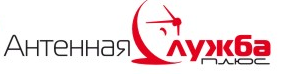 ООО «Антенная служба плюс». Калининград, ул. Азовская, 3,тел./факс (4012) 213589;955940ОГРН 1023901010759ИНН/КПП 3906074825/390601001